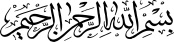 تکمیلی غیرحضوریتکمیلی غیرحضوریامتحانات پایانی -  نيمسال دوم  95 ـ  94 امتحانات پایانی -  نيمسال دوم  95 ـ  94 امتحانات پایانی -  نيمسال دوم  95 ـ  94 امتحانات پایانی -  نيمسال دوم  95 ـ  94 امتحانات پایانی -  نيمسال دوم  95 ـ  94 رشته: رشته: تفسیرتفسیر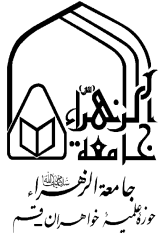 نام درس  :ترجمه و شرح 6ترجمه و شرح 6ترجمه و شرح 6ترجمه و شرح 6کد درس :کد درس :کد درس :924103392410339241033تاریخ امتحان  :26/4/9526/4/95ساعت برگزاری :1414مدت پاسخگویی :مدت پاسخگویی :مدت پاسخگویی :مدت پاسخگویی :90 دقیقهنـام نـام نام خانوادگینام خانوادگینام پدرکد تحصیلیکد تحصیلیکد تحصیلینام استان محل آزمون نام استان محل آزمون نمره برگهنمره برگهتـوجه قبل از شروع به پاسخگویی سوالات حتما مشخصات فردی، کد تحصیلی و نام محل آزمون خود را به صورت دقیق بنویسید. فقط به 10 سؤال پاسخ دهيد، در صورت پاسخ به همه سؤالات، سؤال آخر حذف شده و نمره ای به آن تعلق نخواهد گرفت. برای پاسخگویی به سوالات ترتیب پاسخگویی رعایت شود تا اساتید محترم زمان تصحیح، دچار مشکل نگردند. قبل از شروع به پاسخگویی سوالات حتما مشخصات فردی، کد تحصیلی و نام محل آزمون خود را به صورت دقیق بنویسید. فقط به 10 سؤال پاسخ دهيد، در صورت پاسخ به همه سؤالات، سؤال آخر حذف شده و نمره ای به آن تعلق نخواهد گرفت. برای پاسخگویی به سوالات ترتیب پاسخگویی رعایت شود تا اساتید محترم زمان تصحیح، دچار مشکل نگردند. قبل از شروع به پاسخگویی سوالات حتما مشخصات فردی، کد تحصیلی و نام محل آزمون خود را به صورت دقیق بنویسید. فقط به 10 سؤال پاسخ دهيد، در صورت پاسخ به همه سؤالات، سؤال آخر حذف شده و نمره ای به آن تعلق نخواهد گرفت. برای پاسخگویی به سوالات ترتیب پاسخگویی رعایت شود تا اساتید محترم زمان تصحیح، دچار مشکل نگردند. قبل از شروع به پاسخگویی سوالات حتما مشخصات فردی، کد تحصیلی و نام محل آزمون خود را به صورت دقیق بنویسید. فقط به 10 سؤال پاسخ دهيد، در صورت پاسخ به همه سؤالات، سؤال آخر حذف شده و نمره ای به آن تعلق نخواهد گرفت. برای پاسخگویی به سوالات ترتیب پاسخگویی رعایت شود تا اساتید محترم زمان تصحیح، دچار مشکل نگردند. قبل از شروع به پاسخگویی سوالات حتما مشخصات فردی، کد تحصیلی و نام محل آزمون خود را به صورت دقیق بنویسید. فقط به 10 سؤال پاسخ دهيد، در صورت پاسخ به همه سؤالات، سؤال آخر حذف شده و نمره ای به آن تعلق نخواهد گرفت. برای پاسخگویی به سوالات ترتیب پاسخگویی رعایت شود تا اساتید محترم زمان تصحیح، دچار مشکل نگردند. قبل از شروع به پاسخگویی سوالات حتما مشخصات فردی، کد تحصیلی و نام محل آزمون خود را به صورت دقیق بنویسید. فقط به 10 سؤال پاسخ دهيد، در صورت پاسخ به همه سؤالات، سؤال آخر حذف شده و نمره ای به آن تعلق نخواهد گرفت. برای پاسخگویی به سوالات ترتیب پاسخگویی رعایت شود تا اساتید محترم زمان تصحیح، دچار مشکل نگردند. قبل از شروع به پاسخگویی سوالات حتما مشخصات فردی، کد تحصیلی و نام محل آزمون خود را به صورت دقیق بنویسید. فقط به 10 سؤال پاسخ دهيد، در صورت پاسخ به همه سؤالات، سؤال آخر حذف شده و نمره ای به آن تعلق نخواهد گرفت. برای پاسخگویی به سوالات ترتیب پاسخگویی رعایت شود تا اساتید محترم زمان تصحیح، دچار مشکل نگردند. قبل از شروع به پاسخگویی سوالات حتما مشخصات فردی، کد تحصیلی و نام محل آزمون خود را به صورت دقیق بنویسید. فقط به 10 سؤال پاسخ دهيد، در صورت پاسخ به همه سؤالات، سؤال آخر حذف شده و نمره ای به آن تعلق نخواهد گرفت. برای پاسخگویی به سوالات ترتیب پاسخگویی رعایت شود تا اساتید محترم زمان تصحیح، دچار مشکل نگردند. قبل از شروع به پاسخگویی سوالات حتما مشخصات فردی، کد تحصیلی و نام محل آزمون خود را به صورت دقیق بنویسید. فقط به 10 سؤال پاسخ دهيد، در صورت پاسخ به همه سؤالات، سؤال آخر حذف شده و نمره ای به آن تعلق نخواهد گرفت. برای پاسخگویی به سوالات ترتیب پاسخگویی رعایت شود تا اساتید محترم زمان تصحیح، دچار مشکل نگردند. قبل از شروع به پاسخگویی سوالات حتما مشخصات فردی، کد تحصیلی و نام محل آزمون خود را به صورت دقیق بنویسید. فقط به 10 سؤال پاسخ دهيد، در صورت پاسخ به همه سؤالات، سؤال آخر حذف شده و نمره ای به آن تعلق نخواهد گرفت. برای پاسخگویی به سوالات ترتیب پاسخگویی رعایت شود تا اساتید محترم زمان تصحیح، دچار مشکل نگردند.معنای «سبح اسم ربک» را ازدیدگاه مرحوم مؤلف بیان کنید. با عنایت به اینکه زندگی آخرت جاودا نه است، وجه تعبیر به «و الآخرة خیر و ابقی» چیست؟ دیدگاه  مرحوم مؤلف در ارتباط با تفسیر آیه «عاملة ناصبة» را تبیین نمایید.     جهت توصیف «نفس مطمِئنّة» به وصف «راضیه» و «مرضیه» چیست؟        ارتباط آیه «أیحسب أن لم یره أحد» با آیه قبل ازآن «یقول اهلکت مالا لُبدا» را بنویسید. با توجه به آیه «فالهمها فجورها و تقواها» معنای «فجور» و «تقوا» و مراد از «الهام» را بیان نمایید. تفسیر آیه «قد أفلح من زکّاها و قد خاب من دسّاها» چیست؟ معنای آیه«فسنیسّره للیسری» را مطابق دو احتمال، از نگاه مرحوم علامه طباطبایی بنویسید. در آیه «لایصلاها الا الاشقی»  مقصود از «اشقی» چیست؟ وجه شقی‌تربودن رابیان کنید. معنای آیه «وجدک ضالّا فهدی» را از نگاه مرحوم مؤلف ذکر نمایید. معانی واژگان ذیل را ذکرکنید. نَمارق ـ جابوا ـ تحاضون ـ کَبَد ـ عقر ـ تلظّی ـ عائلا ـ لاتنهر             هر سؤال   2      نمره دارد	        	                                                                                                                                                                                                                                                                                                                                                                                                                                                                                                موفق باشيد  